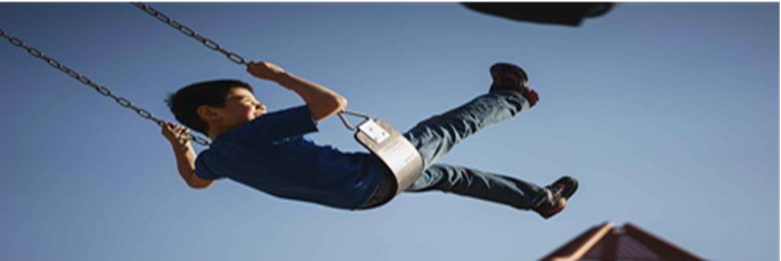 Resilience Sector Leaders AgendaFriday, September 9, 20222:00 pm to 3:00 pmWelcome Meditation-Meg LongMural unveiling – KasandraBudget update – Sylvia Aggie Game Tailgate – KasandraOther News - KasandraSolution Experiment: Updates – All leadersNext Steps: All leaders Friday, October 14,  2022, from 2pm to 3pmJoin Zoom Meetinghttps://us02web.zoom.us/j/84568647355?pwd=eVF3RUVkbnNNazRtU3E2eFFPMHg2dz09Meeting ID: 845 6864 7355Passcode: 727407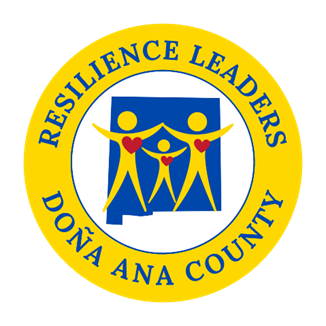 